                                       Oblastný futbalový zväz Lučenec, Čajkovského 16, 98401 Lučenec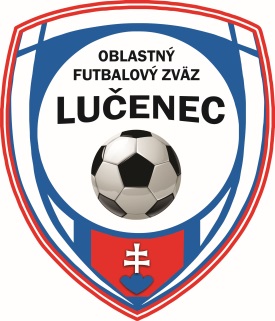 Správa  volebnej komisie z  konferencie ObFZ Lučenec  konanej  01.12.2017Volebná komisia: 	Štefan Koprda - predseda Ján Marko, člen Jozef Levčík, člen Ivan Šáli, člen Volebná komisia po prekontrolovaní požadovaných náležitostí predložila konferencii ObFZ Lučenec kandidátnu listinu a uskutočnila voľby s týmito výsledkami :1) Predseda ObFZ: 		                      Mgr. Radoslav Čičmanec 2) Členovia VV ObFZ:    	                      Ing. Ivan Ostrihoň                      Ing. Ján Havran                      MUDr. Radovan Baník                      Ing. Jozef Šuľaj                      Ing. Marcel Budáč                      Miroslav Holas  3) Predseda disciplinárnej komisie:        Mgr. Stanislav Polomský4) Predseda odvolacej komisie:               Mgr. Pavel Jánošík 6) Predseda revíznej komisie:                 Dušan Trčan  7) Delegáti na konferenciu SsFZ: - za ObFZ: Mgr. Radoslav Čičmanec, Ing. Ivan Ostrihoň, Ing. Jozef Šuľaj - za FK: Peter Imre (Novohrad Lučenec), MUDr. Radovan Baník (Sklotatran Poltár), Atilla Visnyai (FTC Fiľakovo)8) Náhradníci:- za ObFZ: Mgr. Pavel Jánošík- za FK: Miroslav Sopóci 9) Delegát na konferenciu SFZ: Mgr. Radoslav Čičmanec Volebná komisia konštatuje, že voľby do jednotlivých funkcií a orgánov ObFZ boli vykonané v zmysle Stanov ObFZ a Volebného poriadku schváleného konferenciou. Volebná komisia :                  Štefan Koprda, v.r., predseda                                                 Ivan Šáli, v.r., člen                                               Ján Marko, v.r., člen                                                     Jozef Levčík, v.r., členLučenec, 01.12.2017                                                   